一加手机×周深 [瞳·出类拔萃]广 告 主：一加手机所属行业：信息及数码用品执行时间：2020.05.10-05.18参选类别：视频内容营销类营销背景一加手机，凭借口碑相传在科技极客、精英人群大量圈粉，在国内市场却面临小众的困境。高帧屏的竞争愈发变得激烈，而作为掀起这阵风潮的引领者，一加必须找到突围的方法。营销目标打造《瞳·出类拔萃》推广曲及视觉系MV，让用户“深”临其境，唤起年轻群体的精神共鸣，达成“破圈”目标；将周深的特性发挥到极致并为品牌所用，同时让消费者更直观感受到高帧流畅和极致显示的一加120Hz瞳孔屏。策略与创意一加：周深天籁加持，瞳孔屏会“发声”——“出类拔萃的听觉享受，肉眼可见的视觉冲击”。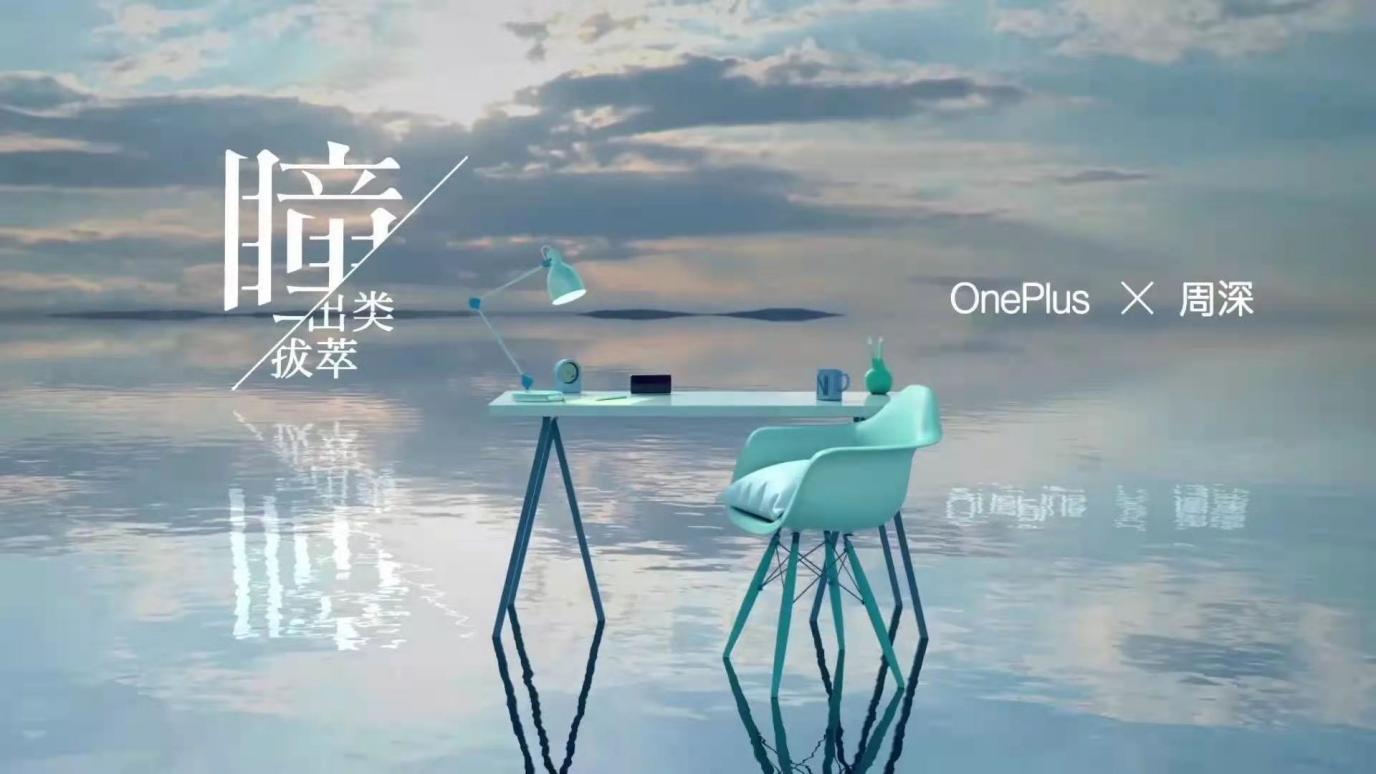 执行过程/媒体表现传播核心：一次超高效的挑战——唐汉霄一周完成完整DEMO，周深两小时完成歌曲录音，创意&导演团队两个月完成长达2min的120帧视觉系MV；一次深耕粉丝圈层的互动传播——全部素材由B站首发，“余粮”不断，满足粉丝“胃口”。传播节奏：5月11日：20s预告版上线，新曲精彩片段抢先透露，吊足粉丝好奇心；https://www.bilibili.com/video/BV1tK411W7aN5月12日：MV尝鲜版上线，单眼3D惊艳效果视觉系MV，一条可以无限循环的广告片；https://www.bilibili.com/video/BV1Kf4y1U7T15月13日：MV完整版上线，视觉系画面与周深演唱画面结合，视听盛宴；https://www.bilibili.com/video/BV1YK4y187X55月15日：MV录音幕后花絮上线，拍成了纪录片的广告花絮，精彩程度不亚于正片。https://www.bilibili.com/video/BV1jV411C76z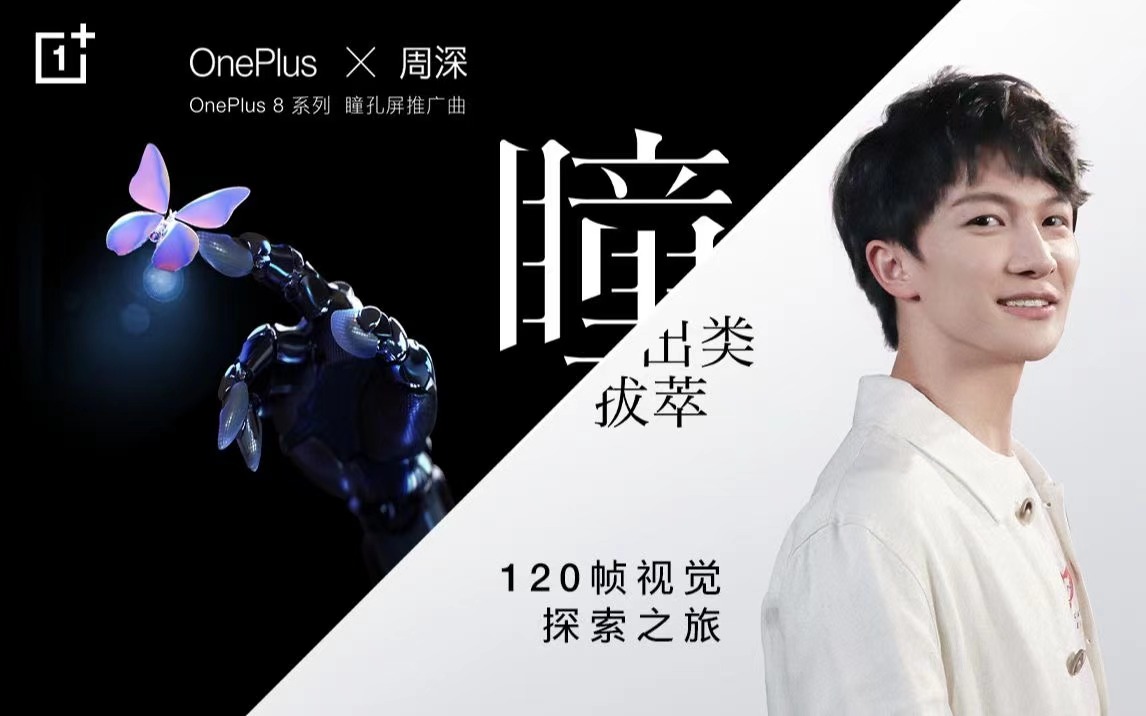 营销效果与市场反馈项目主打B站传播，曝光量达5548.5万+；B站弹幕炸屏【无限循环的广告】；B站热门排行榜TOP 2；知乎自发传播收获140+好评讨论，22W+阅读。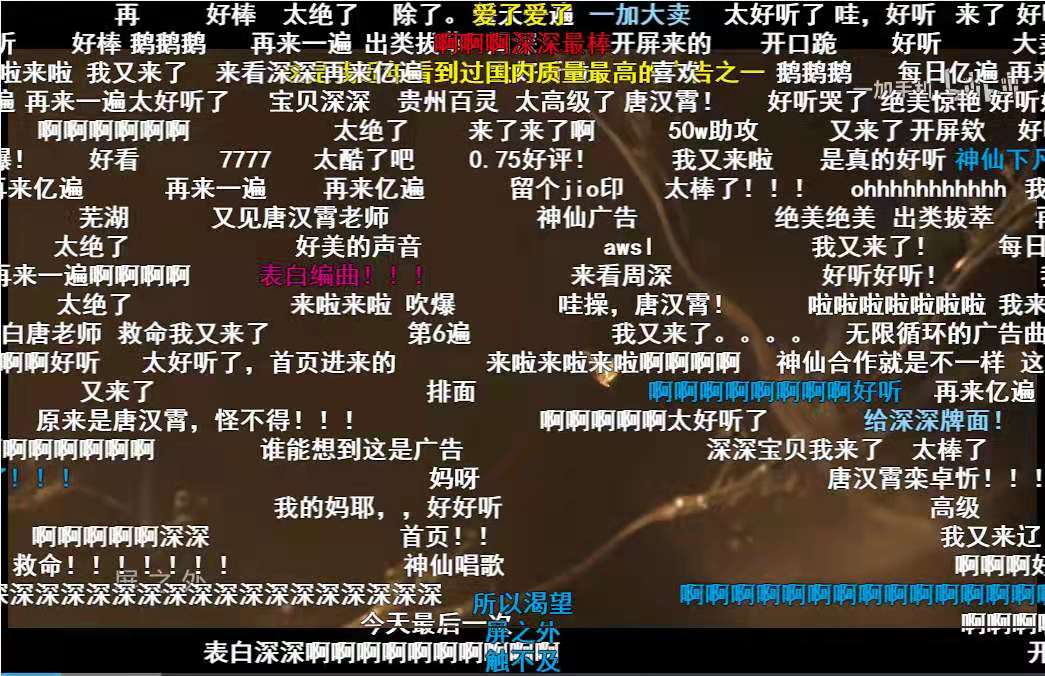 